                                 Раздаточный материал для конкурсов.                  Конкурс № 1 “Лес Безопасности”.   Командам раздаются карточки.                                                                                    Карточка № 1   Подчеркните правильный ответ.  1. Ручка у молотка должна быть с трещиной.                                                        ДА.     НЕТ.  2. Колющий инструмент передают ручкой вперёд.                                              ДА.      НЕТ.  3. Опилки с верстака можно сдувать.                                                                     ДА.      НЕТ.  4. Разметку на древесине производят гвоздём.                                                      ДА.     НЕТ.             5. Клей на заготовку наносят пальцем.                                                                   ДА.     НЕТ.                               Карточка № 2   Подчеркните правильный ответ.  1. Молоток можно класть на край верстака.                                                          ДА.      НЕТ.  2. Клей на заготовку наносят кисточкой.                                                              ДА.      НЕТ.  3. Колющий инструмент можно носить в кармане.                                             ДА.       НЕТ.  4. У ножовки должен быть развод зубьев.                                                            ДА.       НЕТ.  5. Столярный угольник используют для разметки прямых углов.                    ДА.       НЕТ.                Конкурс № 2 “Берег Разгадайка”. Командам раздаются карточки.                                                                              Карточка № 1  Команда в течение 1 минуты должна отгадать, какой материал лежит  в шкатулке:   В шкатулке лежит материал,  который мы будем использовать для работы. Сначала он в виде растения растёт в поле, из зёрен этого растения выпекают хлеб. Для украшения шкатулок используется та его часть, которая находится ниже колоска с зёрнами. Что это за материал?                            Карточка № 2 Команда в течение 1 минуты должна отгадать, какой материал лежит  в шкатулке: В шкатулке лежит материал,  который мы будем использовать для работы. Сначала он в виде дерева растёт в лесу. После обработки на специальных станках получают тонкий слой древесины, называемый шпоном. Склеивая нескольких слоёв шпона, получается материал, который можно использовать для изготовления дна шкатулки. Что это за  материал?    Конкурс №3 “Пристань Загадок”. Командам раздаются карточки. Отгадайте загадки.          Карточка № 1                                                         Карточка № 2                                                                                                         Загадки.                                                                 Загадки.                                              1. Я люблю прямоту, я сама прямая.                         1. Грызть дрова – простое дело:   Сделать ровную черту всем я помогаю.                    Я опилочек поела,   Что-нибудь без меня начертить сумей-ка.                Сок древесный попила!   Угадайте, друзья, кто же я?                                        Кто такая я?...2. Древесину ест едок,                                               2. Сам он худ, голова с пуд,   Сто зубов в один рядок.                                             Как ударит – крепко станет.3. Быстро грызёт, мелко жуёт,                                 3. Если хорошо заточен,   Сама не глотает. Что это, кто отгадает?                  Всё легко он режет очень.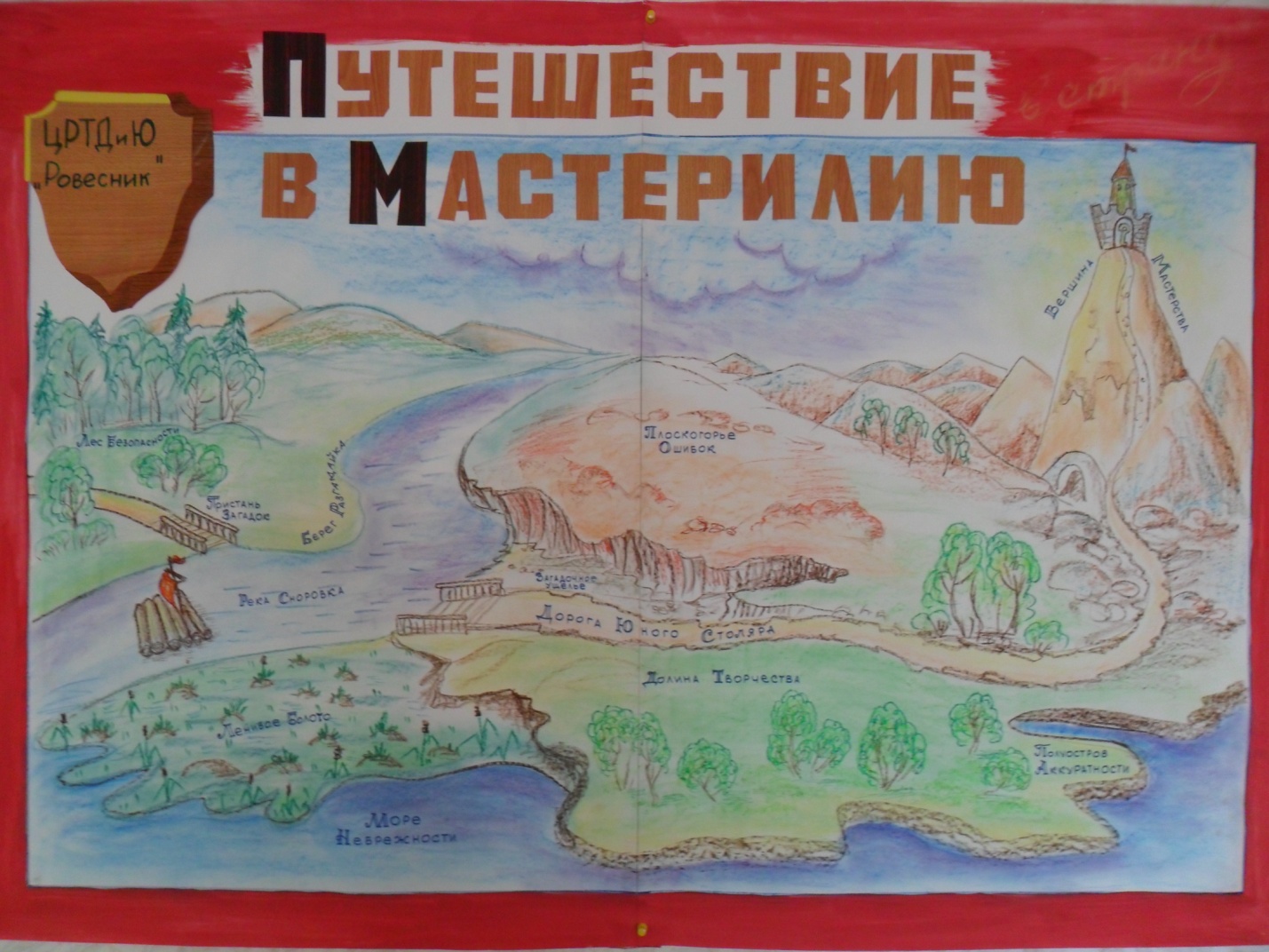 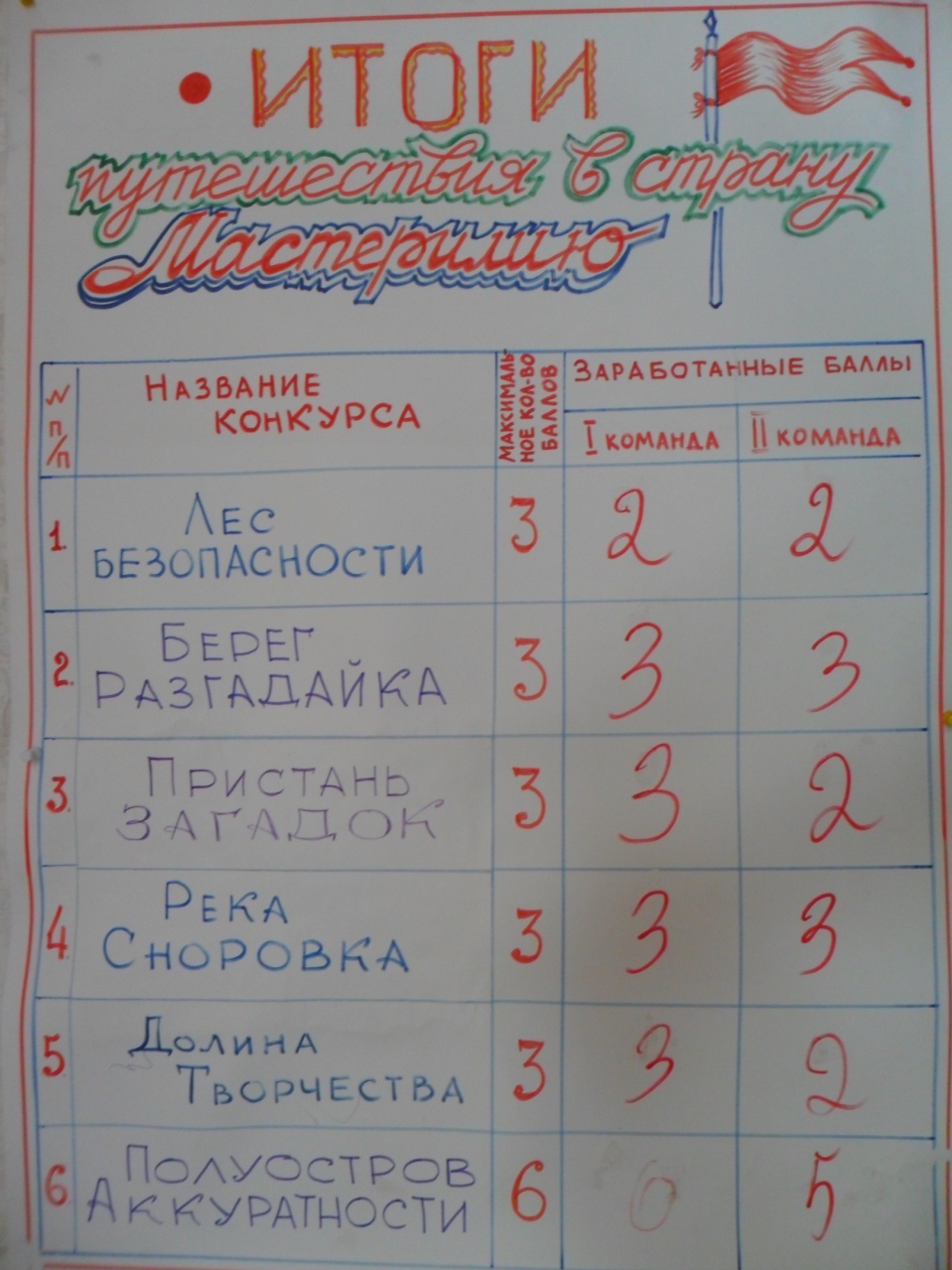 